<lJ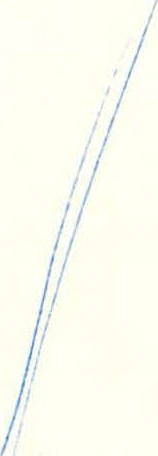 IGOVERNO DO ESTADO DE RONDÔNIA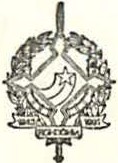 GOVERNADO RIADECRETO	2109	DE	08	DE	Maio	DE	1984.O GOVERNADOR DO ESTADO DE	ONDÕNIA usando dasatribuições que lhe confere a Lei Complementar n9 041, de22 de dezembro de 1981, R	E	S	O	L	V	E :Conceder afastamento ao servidor WALDEREDO PAIVA DOS SANTOS , Secretário de Estado do Interior e Jus tiça, para participar do 19 Encontro Estadual de Preven ção ao Uso de Entorpecentes, patrocinado pela Secretaria de Justiça de Mato Grosso, que realizar-se-á em Campo Grande-MS , bem como , contactar com fornecedores diversos de Armas e Munições em são Paulo-SP , no período de  03/05a 12/os/84 L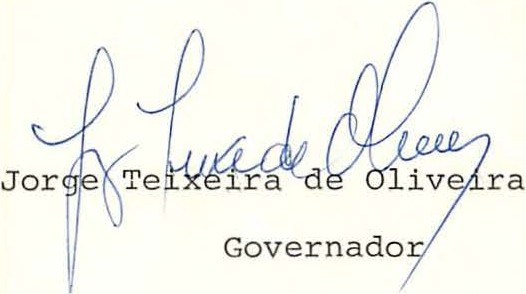 ..í,,ESTA DO  DE   RONÇ)ONIA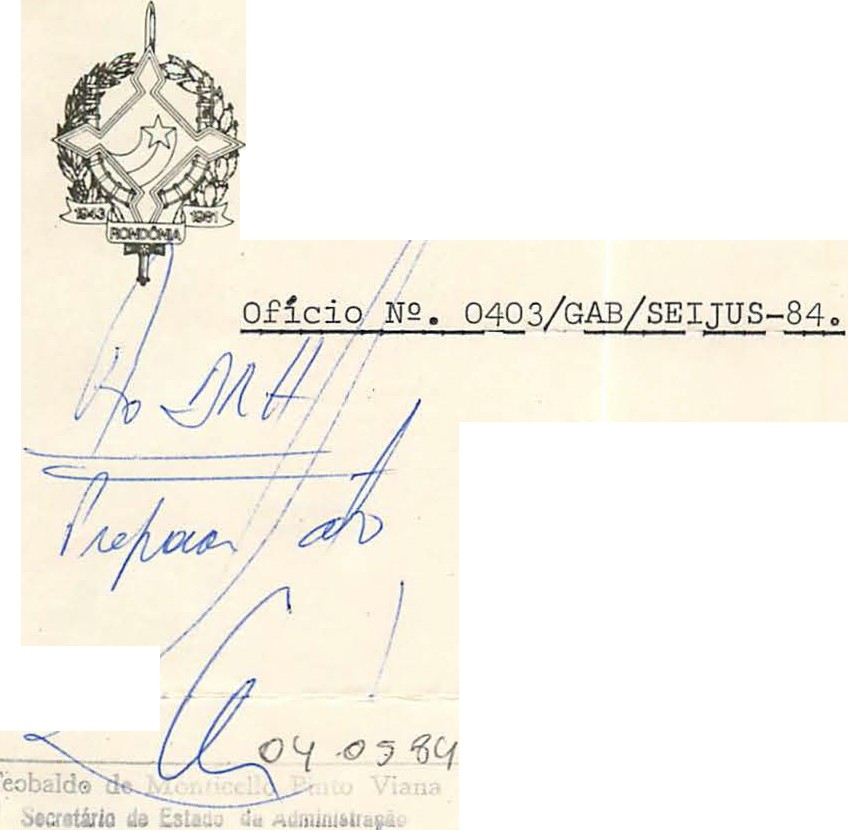 SECRETARIA  DE ESTADO DO INTERIOR E JUSTIÇAGABINETE DO SECRETÂRIOPorto Velho(RO),Em: 03 de maio de 1984ºSenhor Governador,Com a finalidade de participar do lºº Encontro Estadual de Prevenção ao Uso de Entorpecentes, patrocinado pe la Secretária de Justiça de Mato Grosso do Sul.1. que realizar se-á em Campo Grande, bem como , contactar com fornecedores di versos de Armas e Munições em São Pauo (SP), venho pelo pre sente solicitar a vossa autorização para deslocar-me aos 02(dois) Estados, pelo período de 03005	à	12.05.84ºAtenciosamente .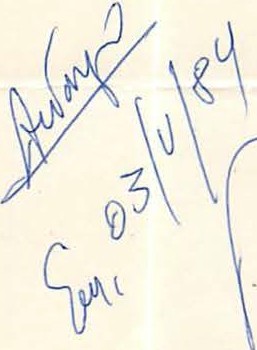 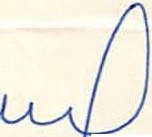 L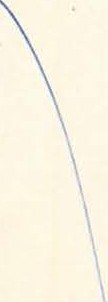 'Ôq1• 'W-"ltrulo (/>alva  doJ  lSa11loJSecretarla de Estado do lnte:·t :r	Justlçz S e c r e t á r i o(Ao Exmoº Srº\Celº JORGE TEIXEIRA DE OLIVEIRADD 0 - Governador do Estado de Rond8nia NestaºEMLL/emllo